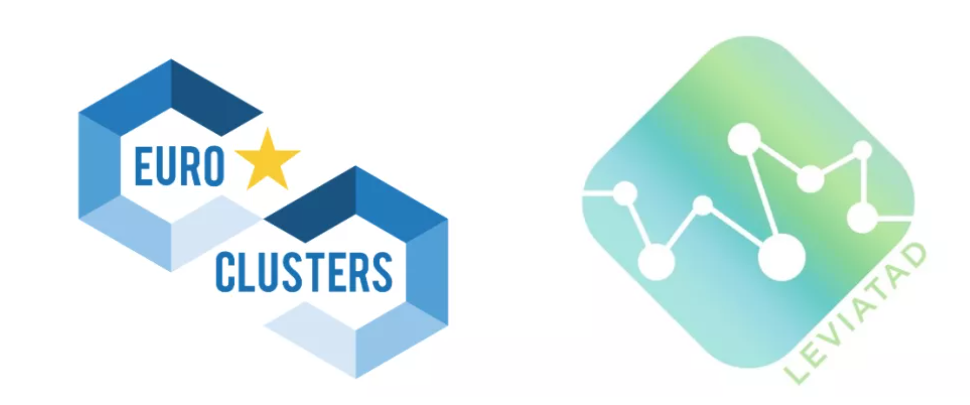 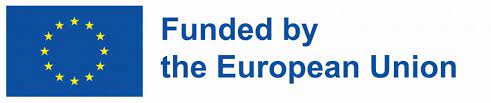 Digital transformation in the naval defence industry, opportunities for SMEsThis webinar will explore how digital transformation is changing in the naval defence industry and creating new opportunities for SMEs. It will cover topics such as cybersecurity, digital twins, and cloud solutions and provide guidance on how SMEs can leverage these technologies to enhance their competitiveness. Digital transformation in the naval defence industry, opportunities for SMEsThis webinar will explore how digital transformation is changing in the naval defence industry and creating new opportunities for SMEs. It will cover topics such as cybersecurity, digital twins, and cloud solutions and provide guidance on how SMEs can leverage these technologies to enhance their competitiveness. Digital transformation in the naval defence industry, opportunities for SMEsThis webinar will explore how digital transformation is changing in the naval defence industry and creating new opportunities for SMEs. It will cover topics such as cybersecurity, digital twins, and cloud solutions and provide guidance on how SMEs can leverage these technologies to enhance their competitiveness. 27 September 2023 from 11h00 till 12h3027 September 2023 from 11h00 till 12h3027 September 2023 from 11h00 till 12h3011h00-11h05Welcome and introductionLEVIATAD Consortium11h05-11h20Belgian Navy view on digitalisation in maritime defense sectorBelgian Navy- Jan Gacas 11h20-11h35French Navy view on digitalisation in maritime defense sectorFrench Navy - Jerome Guyon11h35-11h45Moderated Q&A and intro SMEsLEVIATAD Consortium11h45-11h55Marine domain awarenessE-Bo – Ronny Dewaele11h55-12h05Use of digital twin in maintenanceEnnovia – Ronan Perez12h05-12h15Cloud solutions to secure critical processes and enabling digital transformationWiit group – Antonio Tedde12h15-12h30Moderated Q&A and closureLEVIATAD Consortium